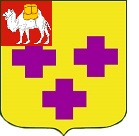 Собрание депутатов города ТроицкаЧелябинской областиШестой созывСорок восьмое заседаниеР Е Ш Е Н И Еот 29.06.2023г. № 56      г. ТроицкОб утверждении Положения об оплате труда работников муниципального бюджетного учреждения дополнительного образования «Спортивная школа «Юниор» города Троицка Челябинской области», подведомственного Управлению по спорту, туризму и делам молодежи администрации города ТроицкаВ соответствии с Трудовым кодексом Российской Федерации, Федеральным законом от 6 октября 2003 года № 131-ФЗ «Об общих принципах организации местного самоуправления в Российской Федерации», постановлением администрации города Троицка от 04.12.2014 г. № 638 «О введении новых систем оплаты труда работников муниципальных бюджетных, автономных и казенных учреждений, оплата труда которых в настоящее время осуществляется на основе Единой тарифной сетки по оплате труда работников муниципальных учреждений города Троицка» и в целях совершенствования организации заработной платы, стимулирования деятельности бюджетных и автономных учреждений по оказанию муниципальных услуг, повышению качества муниципальных услуг и результативности деятельности указанных учреждений Собрание депутатов города ТроицкаРЕШАЕТ:Утвердить Положение об оплате труда работников муниципального бюджетного учреждения дополнительного образования «Спортивная школа «Юниор» города Троицка Челябинской области», подведомственного Управлению по спорту, туризму и делам молодежи администрации города Троицка (приложение).Признать утратившими силу:- решение Собрания депутатов города Троицка от 25.11.2021 года                № 189 «Об утверждении Положения об оплате труда работников муниципального бюджетного учреждения «Спортивная школа «Юниор» города Троицка Челябинской области», подведомственного Управлению по спорту, туризму и делам молодежи администрации города Троицка»;- решение Собрания депутатов города Троицка от 09.12.2021 года            № 204 «О внесении изменений в решение Собрания депутатов города Троицка от 25.11.2021 года № 189 «Об утверждении Положения об оплате труда работников муниципального бюджетного учреждения «Спортивная школа «Юниор» города Троицка Челябинской области», подведомственного Управлению по спорту, туризму и делам молодежи администрации города Троицка».Контроль за исполнением настоящего решения поручить постоянным комиссиям по финансово-бюджетной и экономической политике (Хасанов В.В.) и по социальной политике (Рогель О.В.).Настоящее решение опубликовать в газете «Вперёд».Настоящее решение вступает в силу с 1 сентября 2023 года.Председатель Собрания депутатов города Троицка						        В.В. ХасановГлава города Троицка							        А.Г. ВиноградовУТВЕРЖДЕНОрешением Собрания депутатов города Троицкаот 29.06.2023г. № 56Положение об оплате труда работников муниципального бюджетного учреждения дополнительного образования «Спортивная школа «Юниор» города Троицка Челябинской области», подведомственного Управлению по спорту, туризму и делам молодежи администрации города Троицка1. Общие положенияНастоящее Положение об оплате труда работников муниципального бюджетного учреждения дополнительного образования «Спортивная школа «Юниор» города Троицка Челябинской области», подведомственного Управлению по спорту, туризму и делам молодежи администрации города Троицка (далее именуется – Положение), разработано в соответствии с трудовым законодательством, приказами Министерства здравоохранения и социального развития Российской Федерации от 29.12.2007 года № 822 «Об утверждении Перечня видов выплат компенсационного характера в федеральных бюджетных, автономных, казенных учреждениях и разъяснения о порядке установления выплат компенсационного характера в этих учреждениях» и от 29.12.2007 года № 818 «Об утверждении Перечня видов выплат стимулирующего характера в федеральных бюджетных, автономных, казенных учреждениях и разъяснения о порядке установления выплат стимулирующего характера в этих учреждениях», постановлением администрации города Троицка от 04.12.2014 г. № 638 «О введении новых систем оплаты труда работников муниципальных бюджетных, автономных и казенных учреждений, оплата труда которых в настоящее время осуществляется на основе Единой тарифной сетки по оплате труда работников муниципальных учреждений города Троицка», постановлением Правительства Челябинской области от 17 августа 2010 года № 101-П «О Положении об оплате труда работников областных государственных учреждений, подведомственных Министерству по физической культуре и спорту Челябинской области», Едиными рекомендациями по установлению на федеральном, региональном и местном уровнях систем оплаты труда работников государственных и муниципальных учреждений на 2023 год, утверждёнными Решением Российской трехсторонней комиссии по регулированию социально-трудовых отношений от 23.12.2022 г. протокол                 № 11, приказом Министерства образования и науки Российской Федерации от 22 декабря 2014 г. № 1601 «О продолжительности рабочего времени (нормах часов педагогической работы за ставку заработной платы) педагогических работников и о порядке определения учебной нагрузки педагогических работников, оговариваемой в трудовом договоре» и другими нормативными правовыми актами органов местного самоуправления города Троицка, регулирующими условия оплаты труда.Положение включает в себя:размеры должностных окладов (окладов), которые устанавливаются на основе отнесения занимаемых работниками должностей к соответствующим профессиональным квалификационным группам (далее – ПКГ); перечень, порядок и условия выплат компенсационного и стимулирующего характера;условия оплаты труда директора муниципального бюджетного учреждения дополнительного образования «Спортивная школа «Юниор» города Троицка Челябинской области», в том числе перечень, размеры и порядок определения выплат стимулирующего характера директора муниципального учреждения дополнительного образования, его заместителей и главного бухгалтера. Система оплаты труда работников муниципального бюджетного учреждения дополнительного образования «Спортивная школа «Юниор» города Троицка Челябинской области» (далее – муниципальное учреждение дополнительного образования, Учреждение), подведомственного Управлению по спорту, туризму и делам молодежи администрации города Троицка, устанавливается настоящим Положением, принятым локальным нормативным актом учреждения, коллективным договором, в соответствии с трудовым законодательством, иными нормативными правовыми актами Российской Федерации и Челябинской области, содержащими нормы трудового права с учетом мнения выборного профсоюзного или иного представительного органа работников муниципальных учреждений дополнительного образования. Оплата труда работников муниципального учреждения дополнительного образования (далее – работники), производится за счет средств бюджета города Троицка и средств, поступающих от приносящей доход деятельности.Система оплаты труда работников устанавливается с учетом:единого тарифно-квалификационного справочника работ и профессий рабочих;тарифно-квалификационных характеристик по общеотраслевым профессиям рабочих;единого квалификационного справочника должностей руководителей, специалистов и служащих или профессиональных стандартов;государственных гарантий по оплате труда;перечня видов выплат компенсационного характера, установленного настоящим Положением;перечня видов выплат стимулирующего характера, установленного настоящим Положением;рекомендаций Челябинской областной трёхсторонней комиссии по регулированию социально-трудовых отношений на текущий год;мнения представительного органа работников.Условия оплаты труда, в том числе размер должностного оклада (оклада) работника, выплаты компенсационного и стимулирующего характера, устанавливаемые на неопределенный срок, включаются в трудовой договор работника.Заработная плата работников (без учета премий и иных стимулирующих выплат), устанавливаемая в соответствии с новыми системами оплаты труда, не может быть меньше заработной платы (без учета премий и иных стимулирующих выплат), выплачиваемой на основе Единой тарифной сетки по оплате труда работников муниципальных учреждений города Троицка, при условии сохранения объема должностных обязанностей работников и выполнения ими работ той же квалификации.Оплата труда работников, занятых по совместительству, а также на условиях неполного рабочего времени или неполной рабочей недели, производится пропорционально фактически отработанному времени. Определение размеров заработной платы по основной должности, а также по должности, занимаемой в порядке совместительства, производится раздельно по каждой из должностей. 2. Порядок и условия оплаты трудаОплата труда работников включает: должностные оклады (оклады), выплаты компенсационного и стимулирующего характера.Размеры должностных окладов (окладов) работников устанавливаются на основе отнесения занимаемых ими должностей к соответствующим квалификационным уровням профессиональных квалификационных групп согласно приложению 1 к настоящему Положению. Оклад работников каждого квалификационного уровня соответствующей профессиональной квалификационной группы устанавливается на основе осуществления дифференциации типовых должностей, включаемых в штатное расписание муниципального учреждения дополнительного образования, соответствующих уставным целям Учреждения.Работникам Учреждения (за исключением директора Учреждения, заместителей директора и главного бухгалтера) к окладу, ставке заработной платы может быть установлен персональный повышающий коэффициент. Персональный повышающий коэффициент устанавливается с учетом профессиональной подготовки работника, присвоенной квалификационной категории, сложности и важности выполняемой работы, степени самостоятельности и ответственности при выполнении поставленных задач, а также с учетом обеспечения указанной выплаты финансовыми средствами.Размеры персональных повышающих коэффициентов в разрезе должностей и профессий устанавливаются локальным нормативным актом Учреждения, принимаемым с учетом мнения представительного органа работников, а также с учетом обеспечения их финансовыми средствами Учреждения.Рекомендуемый размер персонального повышающего коэффициента – до 3.Персональный повышающий коэффициент может устанавливаться на период соответствующего финансового года.Персональный повышающий коэффициент, размер оклада, ставки заработной платы с учетом установленного персонального повышающего коэффициента (определяется путем умножения размера оклада, ставки заработной платы на персональный повышающий коэффициент), срок, на который они устанавливаются, согласовывается с представительным органом работников и закрепляются локальным нормативным актом Учреждения в отношении конкретного работника.При установлении размера стимулирующих и компенсационных выплат в процентном соотношении к окладу, ставке заработной платы применяется оклад, ставка заработной платы без учета персонального повышающего коэффициента.Когда по условиям труда работников в целом или при выполнении отдельных видов работ не может быть соблюдена установленная для данной категории работников (включая работников, занятых на работах с вредными и (или) опасными условиями труда) ежедневная или еженедельная продолжительность рабочего времени, допускается введение суммированного учета рабочего времени с тем, чтобы продолжительность рабочего времени за учетный период (месяц, квартал и другие периоды) не превышала нормального числа рабочих часов.С учетом условий труда работникам устанавливаются выплаты компенсационного и стимулирующего характера, в соответствии с главами 3 и 4 настоящего Положения.Руководитель муниципального учреждения дополнительного образования ежегодно в срок и по форме, установленной Управлением по спорту, туризму и делам молодежи администрации города Троицка (далее -  Управление), утверждает и представляет в Управление тарификацию на начало календарного года для расчета заработной платы работников муниципального учреждения дополнительного образования, осуществляющих физкультурно-спортивную деятельность, реализующих дополнительные образовательные программы спортивной подготовки, дополнительные общеразвивающие программы в области физической культуры и спорта, по должностям:- тренер-преподаватель (по виду спорта, спортивной дисциплине, группе спортивных дисциплин), старший тренер-преподаватель (по виду спорта, спортивной дисциплине, группе спортивных дисциплин) (далее именуются - тренер-преподаватель).В тарификации учитывается количество групп на этапах подготовки и (или) индивидуальная работа со спортсменами, этапов спортивного совершенствования мастерства и высшего спортивного мастерства, объем тренировочной нагрузки в соответствии с федеральными стандартами спортивной подготовки по виду спорта.При определении (расчете) заработной платы тренера-преподавателя, осуществляющего физкультурно-спортивную деятельность, реализующего дополнительные образовательные программы спортивной подготовки и дополнительные общеразвивающие программы в области физической культуры и спорта, применяются следующие методы: 1) расчет заработной платы тренера-преподавателя, реализующего дополнительные образовательные программы спортивной подготовки, дополнительные общеразвивающие программы в области физической культуры и спорта на основании «почасового» метода, производится по формуле: Зп = До х Кч /18 + KB + СВ, где:Зп - заработная плата; До - размер оклада (должностного оклада), установленный в соответствии с пунктом 9 настоящего Положения; Кч - количество часов учебно-тренировочных занятий, проводимых тренером-преподавателем, реализующим дополнительные образовательные программы спортивной подготовки, дополнительные общеразвивающие программы в области физической культуры и спорта, в неделю согласно утвержденному в муниципальным учреждением дополнительного образования расписанию учебно-тренировочных занятий; KB - компенсационные выплаты; СВ - стимулирующие выплаты. Тренерам-преподавателям устанавливается норма часов за ставку заработной платы, соответствующая 18 часам учебной (преподавательской) работы в неделю. В рабочее время тренеров-преподавателей, реализующих дополнительные образовательные программы спортивной подготовки, дополнительные общеразвивающие программы в области физической культуры и спорта, включается учебная (преподавательская) работа, а также иные обязанности, предусмотренные частью 6 статьи 47 Федерального закона от      29 декабря 2012 года № 273-Ф3 «Об образовании в Российской Федерации»; 2) расчет заработной платы тренера-преподавателя, реализующего дополнительные образовательные программы спортивной подготовки, дополнительные общеразвивающие программы в области физической культуры и спорта на основании «подушевого» метода, производится по формуле:Зп = До×(n1×к1×v1+n2×k2×v2+ •••+nn×kn×vn)/100 × Ks + КВ + СВ,где:Зп – ставка заработной платы тренера - преподавателя (старшего тренера преподавателя) с учетом объема фактической педагогической нагрузки;До - размер оклада (должностного оклада), установленный в соответствии с приложением 1 к настоящему Положению;n1, n2...nn - ... количество лиц, занимающихся с тренером-преподавателем, реализующим дополнительные образовательные программы спортивной подготовки, дополнительные общеразвивающие программы в области физической культуры и спорта, зачисленных по каждому этапу спортивной подготовки;k1, k2...kn – размер расчетного норматива за подготовку одного спортсмена (обучающегося) по каждому этапу спортивной подготовки в соответствии с приложением 2 к настоящему Положению;v1, v2...vn – коэффициент участия тренера-преподавателя, реализующего дополнительные образовательные программы спортивной подготовки, дополнительные общеразвивающие программы в области физической культуры и спорта, в реализации учебно-тренировочного плана. Определяется как соотношение установленного тренеру-преподавателю, реализующему дополнительные образовательные программы спортивной подготовки, дополнительные общеразвивающие программы в области физической культуры и спорта, объема работы со спортсменами по каждому этапу спортивной подготовки к объему, установленному по программе спортивной подготовки на определенном этапе спортивной подготовки (коэффициент не может превышать 1);Ks - расчетный коэффициент вида спорта (спортивной дисциплины) составляет:для видов спорта (спортивных дисциплин), за исключением видов спорта (спортивных дисциплин), указанных в следующих абзацах - 1,0;для базовых видов спорта (кроме командных игровых видов спорта) -1,1;для командных игровых видов спорта, являющихся базовыми, - 0,9;для командных игровых видов спорта, не являющихся базовыми, - 0,8;для видов спорта (спортивных дисциплин) с недостаточно высоким уровнем соревновательной конкуренции в субъекте Российской Федерации - от 0,8 до 0,5.Уровень соревновательной конкуренции определяется по следующим показателям:отсутствие более двух лет чемпионата (первенства) Челябинской области по виду спорта (спортивной дисциплине);в течение более трех лет на официальных спортивных соревнованиях муниципального уровня и (или) уровня субъекта Российской Федерации не выполняются нормативы выше второго спортивного разряда по виду спорта (спортивной дисциплине);KB - компенсационные выплаты;СВ - стимулирующие выплаты.Тренеру-преподавателю устанавливается сокращенная продолжительность рабочего времени не более 36 часов в неделю.Объем тренерской нагрузки тренеров-преподавателей, установленный на начало учебно-тренировочного периода (спортивного сезона), не может быть изменен в текущем году (учебно-тренировочном периоде, спортивном сезоне) по инициативе руководителя муниципального учреждения дополнительного образования, за исключением его снижения, связанного с уменьшением количества часов по учебным планам, графикам спортивной подготовки, сокращением количества спортсменов, групп.При определении объема тренерской нагрузки на следующий год (тренировочный период, спортивный сезон) сохраняется преемственность тренеров-преподавателей в подготовке спортсменов, не допускается его изменение в сторону снижения, за исключением случаев, связанных с уменьшением количества часов по планам, графикам спортивной подготовки,  сокращением количества спортсменов, групп. Об изменении объема тренерской нагрузки (увеличении или снижении), а также о причинах, вызвавших необходимость таких изменений, работодатель уведомляет работников в письменной форме не позднее, чем за два месяца до осуществления предполагаемых изменений, за исключением случаев, когда изменение объема тренерской нагрузки осуществляется по соглашению сторон трудового договора, и представляет в Управление скорректированную тарификацию в течение 10 календарных дней со дня уведомления работников об изменениях объема тренерской нагрузки (увеличения или снижения), а также о причинах, вызвавших необходимость таких изменений либо заключения дополнительного соглашения к трудовому договору, предусматривающего изменение объема тренерской нагрузки. Тренерам-преподавателям, а также иным работникам, реализующим дополнительные образовательные программы спортивной подготовки, дополнительные общеразвивающие программы в области физической культуры и спорта муниципального учреждения дополнительного образования при «бригадном» методе работы (работа по реализации программы спортивной подготовки более чем одним специалистом, непосредственно осуществляющим учебно-тренировочный процесс по этапам (периодам) с контингентом спортсменов (обучающихся), закрепленных персонально за каждым специалистом), заработная плата устанавливается по коэффициенту трудового участия каждого конкретного специалиста с учетом конкретного объема, сложности и специфики работы. Инструкторам-методистам, старшим инструкторам-методистам муниципального учреждения дополнительного образования, реализующим дополнительные образовательные программы спортивной подготовки и дополнительные общеразвивающие программы в области физической культуры и спорта, устанавливается продолжительность рабочего времени 36 часов в неделю.3. Порядок и условия выплат компенсационного характераК выплатам компенсационного характера относятся:выплаты работникам, занятым на тяжёлых работах, работах с вредными и (или) опасными и иными особыми условиями труда;выплаты за работу в местностях с особыми климатическими условиями (районный коэффициент);выплаты за работу в условиях, отклоняющихся от нормальных (при выполнении работ различной квалификации, разъездном характере работы, совмещении профессий (должностей), расширении зон обслуживания, исполнении обязанностей временно отсутствующего работника без освобождения от работы, определённой трудовым договором, работе в выходные и нерабочие праздничные дни, сверхурочной работе, работе в ночное время и при выполнении работ в других условиях, отличающихся от нормальных).Выплаты компенсационного характера устанавливаются в процентах к должностным окладам (окладам) с учетом отработанного времени. Выплаты компенсационного характера, размеры и условия их осуществления устанавливаются настоящим Положением, соглашениями, локальным нормативным актом в соответствии с трудовым законодательством и иными нормативными правовыми актами Российской Федерации, Челябинской области, органов местного самоуправления, содержащими нормы трудового права, и конкретизируются в трудовых договорах работников (в дополнительном соглашении к трудовому договору с работником).Выплаты работникам, занятым на тяжелых работах, работах с вредными и (или) опасными и иными особыми условиями труда, устанавливаются в виде надбавки работникам, занятым на тяжелых работах, работах с вредными и (или) опасными условиями труда.Надбавка работникам, занятым на тяжелых работах, работах с вредными и (или) опасными условиями труда, устанавливается в процентном отношении к должностному окладу (окладу) и не может превышать 100 процентов должностного оклада работника.На момент введения системы оплаты труда, предусмотренной настоящим Положением, надбавка работникам, занятым на тяжелых работах, работах с вредными и (или) опасными условиями труда, устанавливается всем работникам, получавшим ее ранее по итогам проведенной аттестации рабочих мест.Директор Учреждения принимает меры по проведению специальной оценки условий труда в соответствии с Федеральным законом от 28 декабря 2013 года № 426-ФЗ «О специальной оценке условий труда» (далее именуется – Федеральный закон) с целью разработки и реализации программы действий по обеспечению безопасных условий и охраны труда. Если по итогам специальной оценки условий труда рабочее место признается безопасным, то выплата надбавки работникам, занятым на тяжелых работах, работах с вредными и (или) опасными условиями труда, отменяется.В случае если до дня вступления в силу Федерального закона в отношении рабочего места была проведена аттестация рабочего места по условиям труда, специальная оценка условий труда в отношении такого рабочего места может не проводиться в течение пяти лет со дня завершения данной аттестации, за исключением случаев, указанных в части 1 статьи 17 Федерального закона.Выплаты за работу в местностях с особыми климатическими условиями (районный коэффициент) производятся в размерах, условиях и порядке, установленных законодательством Российской Федерации.Районный коэффициент начисляется на фактический месячный заработок работника, включая надбавки и доплаты.Районный коэффициент на материальную помощь, оказываемую в соответствии с пунктом 41 настоящего Положения, не начисляется. Выплаты за работу в условиях, отклоняющихся от нормальных:доплата за совмещение профессий (должностей) устанавливается работнику на срок, на который устанавливается совмещение профессий (должностей). Размер доплаты и срок, на который она устанавливается, определяются по соглашению сторон трудового договора с учетом содержания и объема дополнительной работы;доплата за расширение зон обслуживания устанавливается работнику на срок, на который устанавливается расширение зон обслуживания. Размер доплаты и срок, на который она устанавливается, определяются по соглашению сторон трудового договора с учетом содержания и объема дополнительной работы;доплата за исполнение обязанностей временно отсутствующего работника без освобождения от работы, определённой трудовым договором, устанавливается работнику при увеличении установленного ему объема или возложении на него обязанностей временно отсутствующего работника без освобождения от работы, определённой трудовым договором. Размер доплаты и срок, на который она устанавливается, определяются по соглашению сторон трудового договора с учетом содержания и объема дополнительной работы;доплата при выполнении работ в выходные и нерабочие праздничные дни производится работникам, привлеченным к работе в выходные и нерабочие праздничные дни. Размер доплаты работникам, получающим должностной оклад (оклад), устанавливается в размере не менее одинарной дневной или часовой ставки (части должностного оклада (оклада) за день или час работы) сверх должностного оклада (оклада), если работа в выходной или нерабочий праздничный день производилась в пределах месячной нормы рабочего времени, и в размере не менее двойной дневной или часовой ставки (части должностного оклада (оклада) за день или час работы) сверх должностного оклада (оклада), если работа производилась сверх месячной нормы рабочего времени;повышенная оплата сверхурочной работы составляет за первые два часа работы не менее полуторного размера, за последующие часы – двойного размера. По желанию работника сверхурочная работа вместо повышенной оплаты может компенсироваться предоставлением дополнительного времени отдыха, но не менее времени, отработанного сверхурочно;доплата за работу в ночное время производится работникам за каждый час работы в ночное время. Ночным считается время с 22 часов до 6 часов; минимальный размер доплаты составляет 20 процентов должностного оклада (оклада) за час работы работника.Расчет части должностного оклада (оклада) за час работы определяется путем деления должностного оклада (оклада) на среднемесячное количество часов в соответствующем календарном году.Выплаты за выполнение обязанностей временно отсутствующих руководителей их штатным заместителям не производятся. 4. Порядок и условия выплат стимулирующего характераРаботникам могут устанавливаться следующие выплаты стимулирующего характера:выплаты за интенсивность и высокие результаты работы;выплаты за качество выполняемых работ;выплаты за наличие ученой степени, почетного звания;премиальные выплаты по итогам работы;надбавка за выслугу лет в соответствии с приложением 4 к настоящему Положению.Выплаты стимулирующего характера работникам, осуществляющим физкультурно-спортивную деятельность, реализующим дополнительные образовательные программы спортивной подготовки и дополнительные общеразвивающие программы в области физической культуры и спорта, непосредственно участвующим в обеспечении тренировочного процесса, устанавливаются в соответствии с настоящим Положением (приложение 7 к настоящему Положению).Выплаты стимулирующего характера работникам, размеры, порядок и условия их назначения устанавливаются настоящим Положением (приложение 3 к настоящему Положению) и конкретизируются в трудовых договорах работников (в дополнительном соглашении к трудовому договору с работником).Размеры и условия осуществления выплат стимулирующего характера устанавливаются локальными нормативными актами в соответствии с показателями и критериями оценки эффективности работы, утвержденными директором муниципального учреждения дополнительного образования, в пределах фонда оплаты труда, и максимальными размерами для конкретного работника не ограничиваются.Выплаты стимулирующего характера, указанные в приложении 3 настоящего Положения, производятся по решению руководителя муниципального учреждения дополнительного образования с учетом мнения представительного органа работников в пределах утвержденного фонда оплаты труда.Для оценки эффективности труда работников Учреждения и в целях определения размера надбавки за качество выполняемых работ в Учреждении формируется комиссия по оценке эффективности труда работников Учреждения, в состав которой входят представители администрации Учреждения, члены представительного органа работников, если таковые есть в Учреждении, работники Учреждения. Состав комиссии по оценке эффективности труда работников и порядок ее работы утверждается локальным нормативным актом Учреждения.Стимулирующие выплаты конкретизируются в трудовом договоре с работником (в дополнительном соглашении к трудовому договору с работником). Выплаты стимулирующего характера работникам устанавливаются руководителем муниципального учреждения дополнительного образования в процентном отношении от должностного оклада (оклада) работников в зависимости от достижения ими соответствующих качественных и (или) количественных показателей по каждой стимулирующей выплате.Премиальные выплаты по итогам работы назначаются по результатам работы за месяц с целью поощрения работников.Основными показателями премирования работников являются:положительные результаты деятельности муниципального учреждения дополнительного образования;инициатива, активность и применение в работе современных форм и методов организации труда;обеспечение сохранности муниципальной собственности;соблюдение требований охраны труда, техники безопасности и пожарной безопасности;соблюдение работниками трудовой дисциплины и правил внутреннего трудового распорядка;другие показатели.При наличии экономии по фонду оплаты труда дополнительно могут быть выплачены следующие виды премий:по итогам работы за месяц;по итогам работы за квартал, полугодие, 9 месяцев, год;единовременные премии и награждения. Единовременные премии и награждения производятся:за многолетний добросовестный труд;за добросовестное исполнение служебных обязанностей;в связи с юбилейными датами 50,60 лет и каждые последующие 5 лет;в связи с праздничными датами и профессиональными праздниками.Выплаты, учитывающие особенности деятельности муниципального учреждения дополнительного образования и отдельных категорий работников муниципального учреждения дополнительного образования:выплата за результативную подготовку одного спортсмена (обучающегося), команды (приложение 6 к настоящему Положению).Выплата за результативную подготовку одного спортсмена (обучающегося), команды устанавливается:- тренерам-преподавателям, старшим тренерам-преподавателям, участвующим в подготовке спортсмена (обучающегося), команды не менее двух лет; - за 3 место, показанное на соревнованиях любого уровня, только при наличии не менее 6 участников в соответствующей возрастной группе, классе или весе, при наличие итоговых официальных протоколов;- за 1 или 2 место, показанное на соревнованиях любого уровня, только при наличии не менее 5 участников в соответствующей возрастной группе, классе или весе, при наличие итоговых официальных протоколов;- на начало тренировочного периода (спортивного сезона) на основании протоколов или выписки из протоколов спортивных соревнований по результатам официальных спортивных соревнований, прошедших в предыдущем тренировочном периоде (спортивном сезоне), на срок один год, за исключением международных соревнований, по которым выплата устанавливается до проведения следующих соревнований.При отчислении спортсмена (обучающегося) или переводе в иную организацию, осуществляющую спортивную подготовку, выплата сохраняется до конца установленного срока;выплата при наличии квалификационной категории для тренеров-преподавателей, старших тренеров-преподавателей и иных специалистов в области физической культуры и спорта (приложение 5 к настоящему Положению).Выплата премии работникам производится за фактически отработанное время в процентах от должностного оклада с учетом персональной надбавки (доплаты), выплачиваемой за совмещение должностей, увеличения объема выполняемой работы, выполнение обязанностей временно отсутствующего работника, а также может производиться в процентах от месячной оплаты труда или в абсолютной сумме.Выплата премии конкретно каждому работнику максимальными размерами не ограничена.Премии выплачиваются в полном размере работникам, проработавшим полный месяц. Вновь поступившим на работу премии выплачиваются за фактически отработанное время.Проработавшие полный месяц и уволившиеся до момента выплаты премии имеют право на получение премии. Работникам, проработавшим неполный месяц в связи с призывом на службу в Вооруженные силы Российской Федерации, переводом на другую работу, поступившим в учебные заведения, уходом на пенсию по инвалидности и по возрасту, уволенным по сокращению штатов и по другим уважительным причинам, премии выплачиваются за фактически отработанное время в соответствующем периоде.Не начисляются премии за время болезни, отпуска без сохранения заработной платы, за период курсового обучения. Условия снижения или лишения премии:Основанием для невыплаты работнику надбавки за качество выполняемых работ полностью или частично и (или) премии по итогам работы является:невыполнение и (или) ненадлежащее исполнение должностных обязанностей;несвоевременное и (или) некачественное выполнение должностных обязанностей, неисполнение и (или) ненадлежащее исполнение приказов, заданий, поручений руководителя (директора) Учреждения;несоблюдение требований охраны труда и техники безопасности;нарушение трудовой дисциплины и внутреннего трудового распорядка.нарушение законодательства Российской Федерации, Челябинской области, муниципальных актов города Троицка;нарушение установленных сроков отчетности, представления информации, недостоверность отчетности, информации;наличие у работника Учреждения дисциплинарного взыскания.Снижение размеров премии и лишение выплаты премии производится в том расчетном периоде, в котором были допущены нарушения в работе. Если упущения в работе обнаружены после выплаты премии, то лишение производится за тот расчетный период, в котором обнаружены эти упущения.5. Условия оплаты труда директора учреждения,его заместителей, главного бухгалтераЗаработная плата директора муниципального учреждения дополнительного образования, его заместителей и главного бухгалтера состоит из должностного оклада, выплат компенсационного и стимулирующего характера.Должностной оклад (оклад) директора муниципального учреждения дополнительного образования определяется трудовым договором в зависимости от сложности труда, в том числе с учетом масштаба управления и особенностей деятельности и значимости муниципального учреждения дополнительного образования и устанавливается Управлением.Условия оплаты труда директора муниципального учреждения дополнительного образования устанавливаются в трудовом договоре (в дополнительном соглашении к трудовому договору), заключаемом на основе типовой формы трудового договора, утвержденной постановлением Правительства Российской Федерации от 12 апреля 2013 г. № 329 «О типовой форме трудового договора с руководителем государственного (муниципального) учреждения».Предельный уровень соотношения среднемесячной заработной платы директора муниципального учреждения дополнительного образования, его заместителей, главного бухгалтера, формируемой за счет всех источников финансового обеспечения и рассчитываемой за календарный год, и среднемесячной заработной платы работников этого учреждения (без учета заработной платы соответствующего руководителя, его заместителей, главного бухгалтера) определяется Управлением в кратности от 1 до 7.Определение размера средней заработной платы осуществляется в соответствии с методикой, используемой при определении средней заработной платы работников для целей статистического наблюдения, утвержденной федеральным органом исполнительной власти, осуществляющим функции по выработке государственной политики и нормативно-правовому регулированию в сфере официального статистического учета.Директор муниципального учреждения дополнительного образования обязан предоставить в Управление в установленном порядке справку о средней заработной плате основных работников возглавляемого им учреждения. Ответственность за достоверность представляемых сведений несет руководитель муниципального учреждения дополнительного образования.Выплаты компенсационного и стимулирующего характера директору муниципального учреждения дополнительного образования устанавливаются Управлением.Выплаты компенсационного и стимулирующего характера устанавливаются для директора Учреждения, его заместителей и главного бухгалтера в процентах к должностному окладу или в абсолютных размерах, если иное не установлено законодательством Российской Федерации, Челябинской области или правовыми актами органов местного самоуправления города Троицка. Выплаты стимулирующего характера заместителям директора муниципального учреждения дополнительного образования устанавливаются с учетом целевых показателей эффективности работы, устанавливаемых директором муниципального учреждения дополнительного образования.6. Порядок и условия выплат материальной помощиРаботникам за счет экономии по фонду оплаты труда может оказываться материальная помощь в следующих случаях:- при предоставлении очередного отпуска;- в связи с рождением ребенка;- смерти (гибели) близких родственников (жена, муж, дети, родители, родные братья и сестры). В случае смерти работника материальная помощь может быть оказана по заявлению членам его семьи.- утраты личного имущества в результате пожара или стихийного бедствия при предоставлении справок, актов и других документов из соответствующих уполномоченных органов, и учреждений;- особой нуждаемости в лечении и восстановления здоровья.Материальная помощь может оказываться работникам:- находящимся в отпуске по уходу за ребенком до достижения им возраста полутора или трех лет;- бывшим работникам Учреждения, уволившимся в связи с выходом на пенсию по инвалидности или возрасту.Условия выплаты материальной помощи и ее размеры устанавливаются локальным нормативным актом Учреждения.Решение об оказании материальной помощи работнику и ее конкретных размерах принимает руководитель Учреждения на основании письменного заявления работника.Решение об оказании материальной помощи директору муниципального учреждения дополнительного образования принимается начальником Управления на основании письменного заявления руководителя.Районный коэффициент на материальную помощь не начисляется.7. Заключительные положенияШтатное расписание муниципального учреждения дополнительного образования утверждается директором и включает в себя все должности служащих (профессии рабочих) данного Учреждения. Для выполнения работ, связанных с временным расширением объема оказываемых Учреждением услуг, Учреждение вправе осуществлять привлечение помимо работников, занимающих должности (профессии), предусмотренные штатным расписанием, других работников на условиях срочного трудового договора за счет средств, поступающих от приносящей доход деятельности. Основной персонал муниципального учреждения дополнительного образования – работники Учреждения, непосредственно оказывающие услуги (выполняющие работы), направленные на достижение определенных уставом муниципального учреждения дополнительного образования целей деятельности этого Учреждения, а также их непосредственные руководители. Вспомогательный персонал муниципального учреждения дополнительного образования – работники Учреждения, создающие условия для оказания услуг (выполнения работ), направленных на достижение определенных уставом муниципального учреждения дополнительного образования целей деятельности этого Учреждения, включая обслуживание зданий и оборудования.Административно-управленческий персонал муниципального учреждения дополнительного образования – работники Учреждения, занятые управлением (организацией) оказания услуг (выполнения работ), а также работники Учреждения, выполняющие административные функции, необходимые для обеспечения деятельности Учреждения. Фонд оплаты труда работников муниципального учреждения дополнительного образования формируется на календарный год исходя из объема субсидий, поступающих в установленном порядке муниципальному учреждению дополнительного образования из бюджета города, средств, поступающих от приносящей доход деятельности.Профессиональные квалификационные группыобщеотраслевых профессий рабочихПеречень профессий рабочих, отнесенных к профессиональным квалификационным группам общеотраслевых профессий рабочих, установлен в соответствии с приказом Министерства здравоохранения и социального развития Российской Федерации от 29.05.2008 года № 248н «Об утверждении профессиональных квалификационных групп общеотраслевых профессий рабочих», «Единым тарифно – квалификационным справочником работ и профессий рабочих народного хозяйства СССР» и разделом «Профессии рабочих, общие для всех отраслей народного хозяйства» Единого тарифно-квалификационного справочника работ и профессий рабочих, выпуск 1», утвержденными Постановлением Госкомтруда СССР, Секретариата ВЦСПС от 31.01.1985 года № 31/3-30, Постановлением Минтруда РФ от 15.11.1999 года          № 45 «Об утверждении Единого тарифно-квалификационного справочника работ и профессий рабочих, выпуск 2, разделы: «Литейные работы», «Сварочные работы», «Котельные, холодноштамповочные, волочильные и давильные работы», «Кузнечно-прессовые и термические работы», «Механическая обработка металлов и других материалов», «Металлопокрытия и окраска», «Эмалирование», «Слесарные и слесарно-сборочные работы», Приказом Госкомспорта РФ от 30.11.1995 года № 325 «О рекомендуемых штатах физкультурно – оздоровительных и спортивных сооружений».Профессиональные квалификационные группыобщеотраслевых должностей руководителей,специалистов и служащихПеречень должностей руководителей, специалистов и служащих, отнесенных к профессиональным квалификационным группам общеотраслевых должностей руководителей, специалистов и служащих, установлен в соответствии с приказом Министерства здравоохранения и социального развития Российской Федерации от 29.05.2008 г. № 247н «Об утверждении профессиональных квалификационных групп общеотраслевых должностей руководителей, специалистов и служащих». Перечень должностей для бассейнов (открытых и закрытых) для плавания и прыжков в воду (с подогревом воды) утвержден в соответствии с приказом Госкомспорта России от 30.11.1995 г. № 325 «О рекомендуемых штатах физкультурно – оздоровительных и спортивных сооружений».Профессиональные квалификационные группыдолжностей медицинских и фармацевтических работниковПеречень должностей медицинских и фармацевтических работников, отнесенных к профессиональным квалификационным группам должностей медицинских и фармацевтических работников, установлен в соответствии с приказом Министерства здравоохранения и социального развития Российской Федерации от 06.08.2007г. № 526 «Об утверждении профессиональных квалификационных групп должностей медицинских и фармацевтических работников».Профессиональные квалификационные должности инструкторов - методистовПеречень должностей работников установлен в соответствии с приказами Министерства труда и социальной  защиты  Российской Федерации от  02.04.2019 г. № 197н «Об утверждении профессионального стандарта «Инструктор – методист по адаптивной физической культуре и адаптивному  спорту», от 21.04.2022 г. № 237н «Об утверждении профессионального стандарта «Специалист по инструкторской и методической работе в области физической культуры и спорта».Размеры должностных окладов по должностям работников, профессиональная деятельность которых связана с программами дополнительного образования и дополнительного образования в области спортивной подготовки, а также физическим воспитанием детей и взрослыхПеречень должностей работников дополнительного образования, физической культуры и спорта, в настоящем приложении установлен в соответствии с приказом Министерства труда и социальной защиты Российской Федерации от 24.12.2020 г. № 952н «Об утверждении профессионального стандарта «Тренер-преподаватель».Профессиональные квалификационные группы должностей работников физической культурыПриказ Министерства здравоохранения и социального развития РФ от 15.08.2011 г. № 916н «Об утверждении Единого квалификационного справочника должностей руководителей, специалистов и служащих, раздел «Квалификационные характеристики должностей работников в области физической культуры и спорта».Должности специалистовПрофессиональные квалификационные должности специалистов в сфере закупокПеречень должностей работников установлен в соответствии с приказом Министерства труда и социальной защиты от 10.09.2015 г. № 625н «Об утверждении профессионального стандарта «Специалист в сфере закупок».Профессиональные квалификационные должности системных администраторов информационно – коммуникационных системПеречень должностей работников установлен в соответствии с приказом Министерства труда и социальной защиты РФ от 29.09.2020 г. № 680н «Об утверждении профессионального стандарта «Системный администратор информационно – коммуникационных систем».Профессиональные квалификационные должности работников по техническому обслуживанию оборудования водоподготовки в системах теплоснабжения»Перечень должностей работников установлен в соответствии с приказом Министерства труда и социальной защиты от 24.12.2015 г. № 1122н «Об утверждении профессионального стандарта «Работник по техническому обслуживанию оборудования водоподготовки в системах теплоснабжения».Профессиональные квалификационные должности специалистов в области охраны трудаПеречень должностей работников установлен в соответствии с приказом Министерства труда и социальной защиты РФ от 22.04.2021г. № 274н «Об утверждении профессионального стандарта «Специалист в области охраны труда».Размерырасчетных нормативов за подготовку одного спортсмена (обучающегося) по каждому этапу (периоду)Рекомендуемый перечень, размеры, порядок установления выплат стимулирующего характера работникам муниципального бюджетного учреждения дополнительного образования «Спортивная школа «Юниор» города Троицка Челябинской области», подведомственного Управлению по спорту, туризму и делам молодежи администрации города ТроицкаРазмер стимулирующих выплат за наличие почётных званий и ведомственных наградПОРЯДОКназначения ежемесячной стимулирующей надбавки к окладу за выслугу лет работникам муниципального бюджетного учреждения дополнительного образования «Спортивная школа «Юниор» города Троицка Челябинской области», подведомственного Управлению по спорту, туризму и делам молодежи администрации города Троицка1. Общие положенияВыплата ежемесячной стимулирующей надбавки к окладу за выслугу лет работникам муниципального учреждения дополнительного образования, подведомственного Управлению.Размеры (в процентах от оклада) при выслуге лет:от 1 года до 5 лет - 10 %;от 5 лет до 10 лет - 15 %;от 10 лет до 15 лет - 20 %;от 15 лет до 20 лет - 25 %;от 20 лет и выше - 30 %.Максимальный размер надбавки не может превышать 30 процентов оклада.2. Исчисление стажа работы, дающего правона получение надбавки за выслугу летВ общий стаж работы, дающий право на получение ежемесячной стимулирующей надбавки за выслугу лет работникам муниципального учреждения дополнительного образования, включается:- время работы в государственных и муниципального учреждения спорта;- время работы на выборных должностях на постоянной основе в органах государственной власти и местного самоуправления;- время обучения работников муниципальных учреждений в образовательных учреждениях, осуществляющих подготовку, переподготовку, повышение квалификации кадров, если они работали в этих учреждениях до поступления на учебу;- время предоставляемых женщинам, состоявшим в трудовых отношениях с муниципальными учреждениями, частично оплачиваемого отпуска по уходу за ребенком до достижения им возраста полутора лет и дополнительного отпуска без сохранения заработной платы по уходу за ребенком до достижения им возраста трех лет.3. Порядок начисления и выплаты надбавки за выслугу летНадбавка за выслугу лет начисляется исходя из оклада работника без учета выплат компенсационного и стимулирующего характера и выплачивается ежемесячно одновременно с заработной платой.При временном замещении надбавка за выслугу лет начисляется на оклад по основной работе.Ежемесячная надбавка за выслугу лет учитывается во всех случаях исчисления среднего заработка.Ежемесячная надбавка за выслугу лет с районным коэффициентом выплачивается с момента возникновения права на назначение или изменение размера этой надбавки.В том случае, если у работника право на назначение или изменение размера надбавки за выслугу лет наступило в период исполнения государственных обязанностей, при подготовке, переподготовке или повышении квалификации с отрывом от работы в образовательном учреждении, где за слушателем сохраняется средняя заработная плата, и в других аналогичных случаях, при которых за работником сохраняется средний заработок, ему устанавливается указанная надбавка с момента наступления этого права и производится соответствующий перерасчет среднего заработка.Если право на назначение или изменение размера ежемесячной стимулирующей надбавки за выслугу лет наступило в период пребывания работника в очередном отпуске либо в период его временной нетрудоспособности, выплата новой надбавки производится после окончания отпуска или прекращения временной нетрудоспособности.Назначение надбавки за выслугу лет производится на основании приказа руководителя муниципального учреждения дополнительного образования, принятого по представлению комиссии по установлению трудового стажа.При увольнении работника надбавка за выслугу лет начисляется пропорционально отработанному времени, и ее выплата производится при окончательном расчете.4. Порядок установления стажа работы, дающегоправо на получение надбавки за выслугу летСтаж работы для выплаты ежемесячной стимулирующей надбавки за выслугу лет определяется комиссией по установлению трудового стажа.Состав комиссии по установлению трудового стажа утверждается руководителем муниципального учреждения дополнительного образования.Основным документом для определения общего стажа работы, дающего право на получение ежемесячной стимулирующей надбавки за выслугу лет, является трудовая книжка либо иные документы, подтверждающие факт работы.Решение комиссии по установлению трудового стажа оформляется протоколом и передается руководителю муниципального учреждения дополнительного образования для издания приказа о выплате надбавки за выслугу лет.Выписки из решения указанной комиссии передаются в бухгалтерию для начисления ежемесячной стимулирующей надбавки за выслугу лет и в отдел кадров для приобщения к личному делу работника.5. Порядок контроля и ответственность за соблюдениеустановленного порядка начисления надбавки за выслугу летОтветственность за своевременный пересмотр у работников муниципального учреждения дополнительного образования размеров надбавок за выслугу лет, как правило, возлагается на кадровую службу и руководителя учреждения.Индивидуальные трудовые споры по вопросам установления стажа работы для назначения надбавок за выслугу лет или определения размеров этих выплат рассматриваются в установленном законодательством порядке.Выплаты за наличие квалификационной категории длятренер-преподавателей, старших тренеров-преподавателей и иных специалистов в области физической культуры и спортаРазмер выплат в процентах к должностному окладу за результативную подготовку одного спортсмена (команды)* Тренер-преподаватель* * Старший тренер-преподаватель, инструктор-методистРазмеры выплат за интенсивность и высокие результаты работыработникам муниципального учреждения дополнительного образования, осуществляющим физкультурно-спортивную деятельность, реализующим дополнительные образовательные программы спортивной подготовки и дополнительные общеразвивающие программы в области физической культуры и спорта, непосредственно участвующим в обеспечении тренировочного процессаКвалификационный уровеньДолжности, отнесенные к квалификационным уровнямОклад (рублей)Профессиональная квалификационная группа«Общеотраслевые профессии рабочих первого уровня»Профессиональная квалификационная группа«Общеотраслевые профессии рабочих первого уровня»Профессиональная квалификационная группа«Общеотраслевые профессии рабочих первого уровня»1 квалификационный уровеньНаименования профессий рабочих, по которым предусмотрено присвоение 1, 2 и 3 квалификационных разрядов в соответст-вии с Единым тарифно – квалификацион-ным справочником работ и профессий рабочих; гардеробщик; дворник; сторож (вахтер); подсобный рабочий; уборщик служебных помещений; уборщик произ-водственных помещений; рабочий по комплексному обслуживанию и ремонту зданий; контролер – кассир; приемщик пункта проката6 150,00Профессиональная квалификационная группа«Общеотраслевые профессии рабочих второго уровня»Профессиональная квалификационная группа«Общеотраслевые профессии рабочих второго уровня»Профессиональная квалификационная группа«Общеотраслевые профессии рабочих второго уровня»1 квалификационный уровеньНаименования профессий рабочих, по которым предусмотрено присвоение 4 и 5 квалификационных разрядов в соответст-вии с Единым тарифно-квалификационным справочником работ и профессий рабочих; электромонтер по ремонту и обслуживанию электрооборудования; слесарь-сантехник; слесарь по ремонту автомобиля; слесарь по обслуживанию тепловых пунктов; водитель автомобиля7 252,001 квалификационный уровеньМашинист машин по обслуживанию спортивных сооружений, машинист венти-ляционной и аспирационной установок; машинист холодильных установок8 134,00Квалификационный уровеньДолжности, отнесенные к квалификационным уровнямОклад (рублей)Профессиональная квалификационная группа«Общеотраслевые должности служащих первого уровня»Профессиональная квалификационная группа«Общеотраслевые должности служащих первого уровня»Профессиональная квалификационная группа«Общеотраслевые должности служащих первого уровня»1 квалификационный уровеньДелопроизводитель6 466,00Профессиональная квалификационная группа«Общеотраслевые должности служащих второго уровня»Профессиональная квалификационная группа«Общеотраслевые должности служащих второго уровня»Профессиональная квалификационная группа«Общеотраслевые должности служащих второго уровня»1 квалификационный уровеньЛаборант; администратор; техник (техник по заточке коньков)7 252,002 квалификационный уровеньЗаведующий хозяйством; заведующий складомДолжности служащих первого квалификационного уровня, по которым устанавливается производное должностное наименование «старший»8 134,00Профессиональная квалификационная группа«Общеотраслевые должности служащих третьего уровня»Профессиональная квалификационная группа«Общеотраслевые должности служащих третьего уровня»Профессиональная квалификационная группа«Общеотраслевые должности служащих третьего уровня»1 квалификационный уровеньБухгалтер; юрисконсульт; программист; специалист по кадрам; инженер – энергетик10 579,00Профессиональная квалификационная группа«Общеотраслевые должности служащих четвертого уровня»Профессиональная квалификационная группа«Общеотраслевые должности служащих четвертого уровня»Профессиональная квалификационная группа«Общеотраслевые должности служащих четвертого уровня»2 квалификационный уровеньГлавный инженер13 190,00Квалификационный уровеньДолжности, отнесенные к квалификационным уровнямОклад (рублей)Профессиональная квалификационная группа«Средний медицинский и фармацевтический персонал»Профессиональная квалификационная группа«Средний медицинский и фармацевтический персонал»Профессиональная квалификационная группа«Средний медицинский и фармацевтический персонал»4 квалификационный уровеньФельдшер8 605,00Профессиональная квалификационная группа«Врачи и провизоры»Профессиональная квалификационная группа«Врачи и провизоры»Профессиональная квалификационная группа«Врачи и провизоры»2 квалификационный уровеньВрачи-специалисты11 168,00Квалификационный уровеньДолжности, отнесенные к квалификационным уровнямОклад (рублей)4,5 квалификационные уровниИнструктор по спорту12 343,004,5,6 квалификационные уровниСтарший инструктор – методист13 578,00Квалификационный уровеньДолжность работникаДолжностной оклад (рублей)5 квалификационный уровеньТренер-преподаватель (Старший тренер-преподаватель)15 870,006 квалификационный уровеньТренер-преподаватель (Старший тренер-преподаватель)17 456,007 квалификационный уровеньТренер-преподаватель (Старший тренер-преподаватель)19 201,00Квалификационный уровеньНаименование должностейОклад (рублей)2 квалификационный уровеньХореограф8 277,00Квалификационный уровеньДолжности, отнесенные к квалификационным уровнямОклад (рублей)5 квалификационный уровеньКонтрактный управляющий, специалист по закупкам15 281,00Квалификационный уровеньДолжности, отнесенные к квалификационным уровнямОклад (рублей)7 квалификационный уровеньСистемный администратор7 752,00Квалификационный уровеньДолжности, отнесенные к квалификационным уровнямОклад (рублей)3 квалификационный уровеньАппаратчик водоподготовки7 252,00Квалификационный уровеньДолжности, отнесенные к квалификационным уровнямОклад (рублей)6 квалификационный уровеньСпециалист по охране труда10 579,00ПРИЛОЖЕНИЕ 2к Положению об оплате труда работников муниципального бюджетного учреждения дополнительного образования «Спортивная школа «Юниор» города Троицка Челябинской области», подведомственного Управлению по спорту, туризму и делам молодежи администрации города ТроицкаЭтап спортивной подготовкиПериод обученияРасчетный норматив за подготовку одного спортсмена, процентовЭтап высшего спортивного мастерства - ВСМВесь период39Этап совершенствования спортивного мастерства - ССМВесь период21Учебно-тренировочный этап (этап спортивной специализации) - УТСвыше трех лет (УТ-4; УТ-5)13Учебно-тренировочный этап (этап спортивной специализации) - УТДо трех лет(УТ-1; УТ-2;УТ-3)8Этап начальной подготовкиСвыше года(НП-2; НП-3;НП-4)5Этап начальной подготовкиДо одного года (НП-1)3Спортивно-оздоровительный этап- СОВесь период2,2                    ПРИЛОЖЕНИЕ 3к Положению об оплате труда работников муниципального бюджетного учреждения дополнительного образования «Спортивная школа «Юниор» города Троицка Челябинской области», подведомственного Управлению по спорту, туризму и делам молодежи администрации города Троицка№ п/пПеречень выплат стимулирующегохарактераКачественные и количественные показатели, при достижении которых производятся выплаты стимулирующего характераРекомендуемые размеры выплат стимулирующего характера12341.Выплаты за интенсивность, качество и высокие результаты работыВыплаты за интенсивность, качество и высокие результаты работыВыплаты за интенсивность, качество и высокие результаты работы1.1.Надбавка за личный вклад работника в достижение эффективности работы учрежденияПоказатели оценки эффективности труда работника устанавливаются руководителем учреждения в соответствии с достигнутыми показателями оценки эффективности работы учреждениядо 100 процентов1.2.Надбавка за участие в рейтинговых соревнованиях, кубках, конкурсах, проектах, мероприятияхобластного уровняфедерального уровнямеждународного уровнядо 30 процентовдо 50 процентовдо 70 процентов1.3.Надбавка за подготовку спортсменов, занявших призовые места в кубках, первенствах и соревнованияхобластного уровняфедерального уровнямеждународного уровнядо 30 процентовдо 50 процентовдо 70 процентов1.4.Надбавка за интенсивностьВыплачивается за выполнение работ, сопряженных с повышенными физическими и психоэмоциональными нагрузками, работ, требующих повышенного внимания и концентрациидо 100 процентов1.5.Надбавка за организацию и проведение отдельных мероприятий, направленных на повышение авторитета и имиджа учреждениядо 100 процентов1.6.Надбавка за качество выполняемой работыНадбавка выплачивается: -за высокое качество выполненной работы с учетом квалификации, инициативы, творчества и применения в работе современных форм и методов организации труда;- за соблюдение сроков, регламентов, стандартов;- за эффективность достигнутых результатов за определенный период работы;- за подготовку и внедрение рациональных предложений по совершенствованию условий деятельности учреждениядо 100 процентовНаименование выплатыРазмер выплаты работникам, имеющим государственные и ведомственные награды, рублей(в % от оклада)За почетное звание «Заслуженный работник физической культуры Российской Федерации». За государственные награды, включая почетные звания Российской Федерации и СССР35 %За почетные спортивные звания «Заслуженный тренер-преподаватель России», «Заслуженный мастер спорта России», «Заслуженный мастер спорта СССР»35 %За почетный знак «За заслуги в развитии физической культуры и спорта»10 %За спортивные звания «Мастер спорта России международного класса», «Мастер спорта СССР международного класса», «Мастер спорта России», «Мастер спорта СССР»10 %За почетный знак «Отличник физической культуры и спорта», «Почетный работник общего образования», «Отличник народного просвещения»5 %                     ПРИЛОЖЕНИЕ 4к Положению об оплате труда работников муниципального бюджетного учреждения дополнительного образования «Спортивная школа «Юниор» города Троицка Челябинской области», подведомственного Управлению по спорту, туризму и делам молодежи администрации города Троицка                     ПРИЛОЖЕНИЕ 5к Положению об оплате труда работников муниципального бюджетного учреждения дополнительного образования «Спортивная школа «Юниор» города Троицка Челябинской области», подведомственного Управлению по спорту, туризму и делам молодежи администрации города ТроицкаУровень квалификацииКоэффициент квалификациик должностному окладуВысшая квалификационная категория0,3Первая квалификационная категория0,2Вторая квалификационная категория 0,1                     ПРИЛОЖЕНИЕ 6к Положению об оплате труда работников муниципального бюджетного учреждения дополнительного образования «Спортивная школа «Юниор» города Троицка Челябинской области», подведомственного Управлению по спорту, туризму и делам молодежи администрации города Троицка№п/пСтатус официального спортивного соревнованияЗанятое место* Размер выплаттренеру в % к должностному окладу за подготовку одного спортсмена (команды) * * Размер выплатв % к должностному окладу тренерам и иным специалистам за организацию подготовки спортсмена (команды)1. Официальные спортивные соревнования в командных игровых видах спорта, командные виды программ официальных спортивных соревнований с численностью команд свыше 8 спортсменов1. Официальные спортивные соревнования в командных игровых видах спорта, командные виды программ официальных спортивных соревнований с численностью команд свыше 8 спортсменов1. Официальные спортивные соревнования в командных игровых видах спорта, командные виды программ официальных спортивных соревнований с численностью команд свыше 8 спортсменов1. Официальные спортивные соревнования в командных игровых видах спорта, командные виды программ официальных спортивных соревнований с численностью команд свыше 8 спортсменов1. Официальные спортивные соревнования в командных игровых видах спорта, командные виды программ официальных спортивных соревнований с численностью команд свыше 8 спортсменов1За подготовку команды (членов команды), занявшей места:на Чемпионате России;на Кубке России110051За подготовку команды (членов команды), занявшей места:на Чемпионате России;на Кубке России2-38041За подготовку команды (членов команды), занявшей места:на Чемпионате России;на Кубке России4-66031За подготовку команды (членов команды), занявшей места:на Чемпионате России;на Кубке Россииучастие4022За подготовку команды (членов команды), занявшей места: на Первенстве России (среди молодежи); на Спартакиаде молодежи (финалы)18062За подготовку команды (членов команды), занявшей места: на Первенстве России (среди молодежи); на Спартакиаде молодежи (финалы)2-36042За подготовку команды (членов команды), занявшей места: на Первенстве России (среди молодежи); на Спартакиаде молодежи (финалы)4-64032За подготовку команды (членов команды), занявшей места: на Первенстве России (среди молодежи); на Спартакиаде молодежи (финалы)участие2013За подготовку команды (членов команды), занявшей места: на Первенстве России (юниоры и юниорки, юноши и девушки); на Спартакиаде спортивных школ (финалы);на Спартакиаде учащихся (финалы)16043За подготовку команды (членов команды), занявшей места: на Первенстве России (юниоры и юниорки, юноши и девушки); на Спартакиаде спортивных школ (финалы);на Спартакиаде учащихся (финалы)2-34033За подготовку команды (членов команды), занявшей места: на Первенстве России (юниоры и юниорки, юноши и девушки); на Спартакиаде спортивных школ (финалы);на Спартакиаде учащихся (финалы)4-62014За подготовку команды (членов команды), занявшей места на прочих межрегиональных и всероссийских официальных спортивных соревнованиях14024За подготовку команды (членов команды), занявшей места на прочих межрегиональных и всероссийских официальных спортивных соревнованиях2-3201                     ПРИЛОЖЕНИЕ 7к Положению об оплате труда работников муниципального бюджетного учреждения дополнительного образования «Спортивная школа «Юниор» города Троицка Челябинской области», подведомственного Управлению по спорту, туризму и делам молодежи администрации города ТроицкаПоказательКритерийРазмер выплаты, процентов от оклада (должностного оклада)Выполнение программ спортивной подготовки90 % - доля спортсменов, успешно выполнивших контрольно-переводные нормативы 25Качество спортивной подготовки80% - доля спортсменов, получивших спортивный разряд (звание) 20Победы на официальных межрегио-нальных спортивных соревнованиях: Чемпионатах федеральных округов, первенствах федеральных округов, зональных соревнованиях с участием спортивных сборных команд (клубов) субъектов Российской Федерации, федеральных округов1-3 места 15Победы на официальных региональных спортивных соревнованиях: чемпиона-тах субъектов РФ, кубках субъектов РФ, первенствах субъекта, других официальных спортивных соревнова-ниях субъектов РФ, а также официальных спортивных соревнова-ниях муниципального, городского уровней 1-3 места 10